Figure 1: Systematic study of different low temperature processed titanium oxide formulations in relation to the curing temperature and the deposition methods.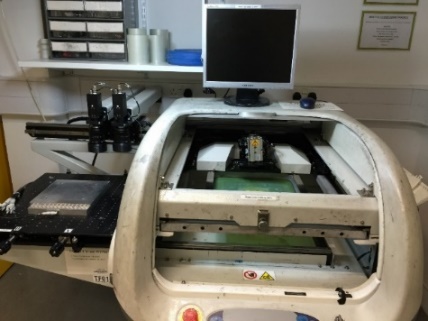 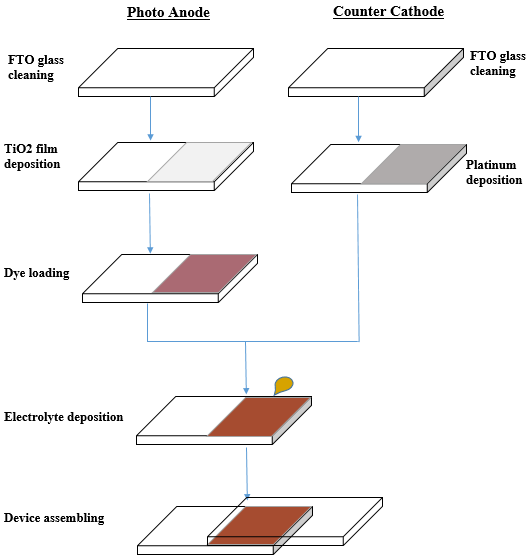                                                                                                             (b)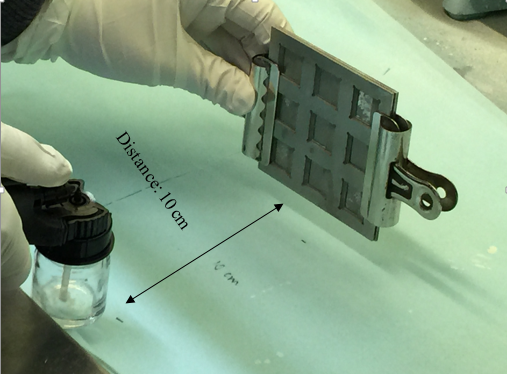                                                                             (c)Figure 2:  (a) The flow diagram of the fabrication process DSSCs on the FTO coated glass substrates, (b) screen printer, DEK 248 and (c) Spraycraft airbrush spray coating system.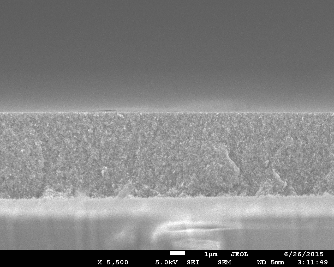 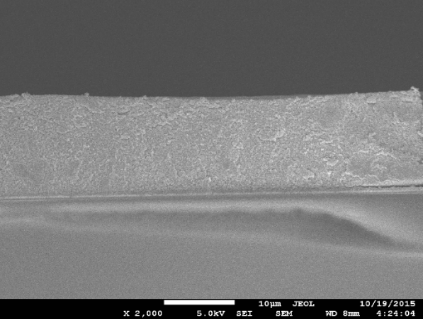 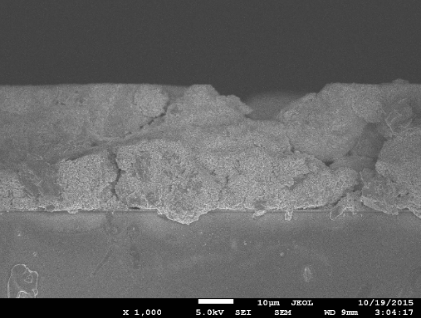 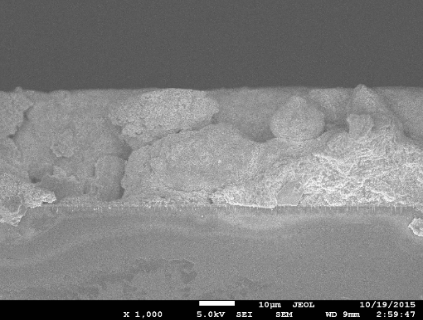 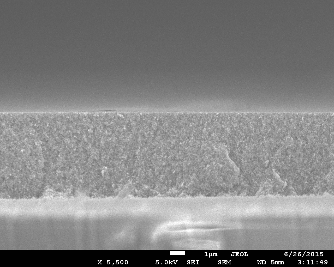 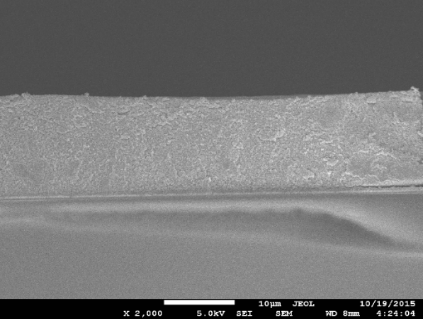 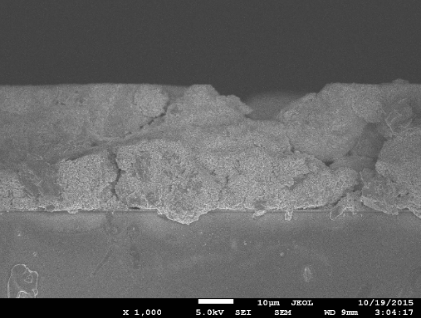 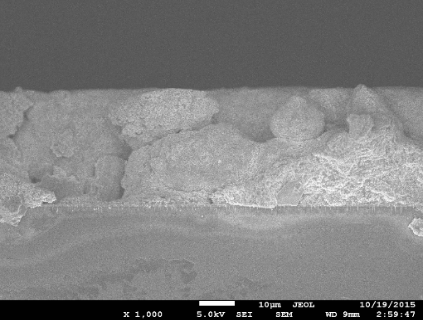 Figure 3:  Cross-sectional SEM image of screen printed titanium oxide layer on FTO glass substrates, (a) de-ionised water based with Triton X-100, annealed at 150 oC for 30 minutes, (b) de-ionised water based without binder, annealed at 150 oC for 30 minutes, (c) tert-butanol based with Triton X-100, annealed at 150 oC for 30 minutes and (d) tert-butanol based without binder, annealed at 150 oC for 30 minutes.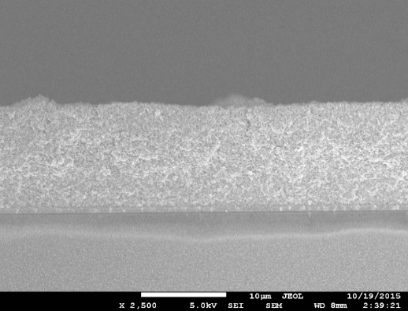 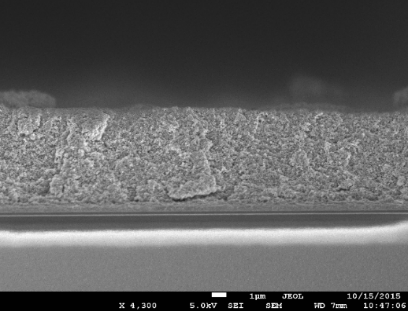 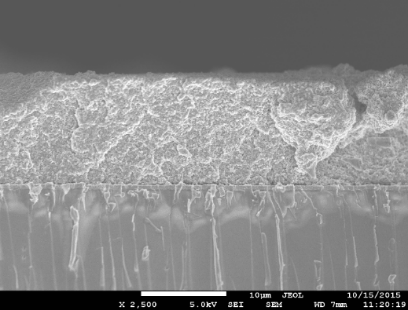 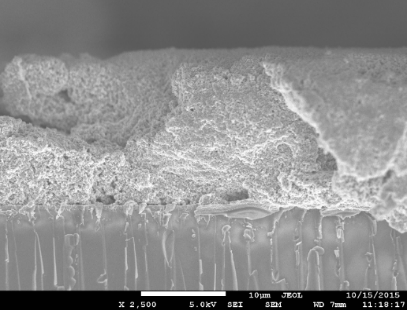 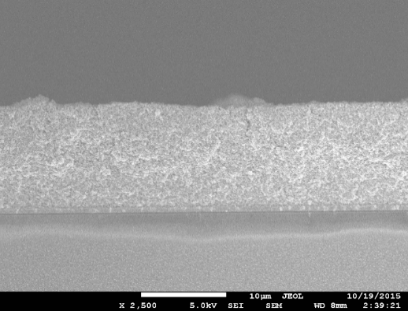 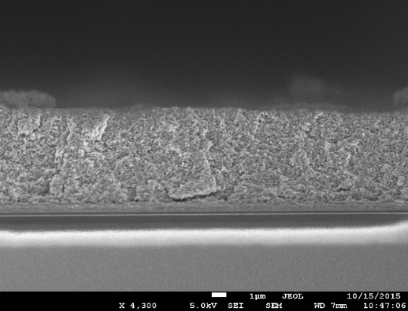 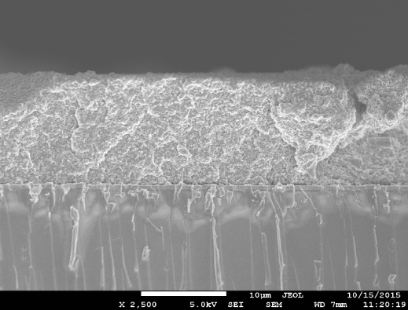 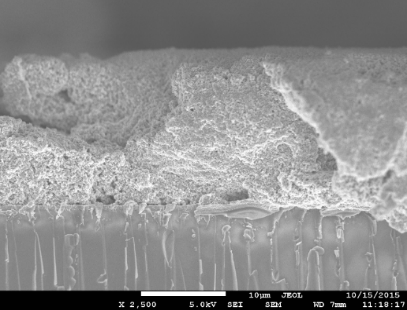 Figure 4: Cross-sectional SEM image of spray coated titanium oxide layer on glass substrates, (a) de-ionised water based with binder system, annealed at 150oC for 30 minutes, (b) de-ionised water based without binder system, annealed at 150oC for 30 minutes, (c) tert-butanol based with binder system, annealed at 150oC for 30 minutes and (d) tert-butanol based without binder system, annealed at 150oC for 30 minutes.                                                                                 (b)Figure 5:  J/V curves of the screen printed DSSCs processed at temperature of (a) 150oC and (b) 450oC, respectively.                                                                                 (b)Figure 6:  J/V curves of the spray coated DSSCs processed at temperature of (a) 150oC and (b) 450oC, respectively.Table 1:  The summary of open circuit voltage (VOC), short circuit current density (JSC), fill factor (FF) and power conversion efficiency (PCE) of the screen printed and spray coated dye sensitised solar cells on FTO coated glass substrates, in relation to the formulation binder system, solvent used and its curing temperature. (A: de-ionised water and B: Tert-butanol)SolventTiO2 PasteAnnealing T, oCVOC, VFFJSC, mA/cm2PCE, %Area, cm2Screen printing1AWith binder450°C0.710.546.042.360.31Screen printing2AWithout binder450°C0.720.5419.637.410.21Screen printing3AWith binder150°C0.740.541.910.770.33Screen printing4AWithout binder150°C0.740.599.724.300.21Screen printing5BWith binder450°C0.760.4211.503.700.18Screen printing6BWithout binder450°C0.710.464.411.140.26Screen printing7BWith binder150°C0.650.571.090.410.36Screen printing8BWithout binder150°C0.770.562.401.040.29Spray coating9AWith binder450°C0.710.5716.186.650.30Spray coating10AWithout binder450°C0.730.499.743.520.30Spray coating11AWith binder150°C0.730.576.162.580.28Spray coating12AWithout binder150°C0.740.443.921.290.4Spray coating13BWith binder450°C0.760.4517.546.100.12Spray coating14BWithout binder450°C0.740.539.023.610.42Spray coating15BWith binder150°C0.670.387.401.890.21Spray coating16BWithout binder150°C0.620.344.921.060.24